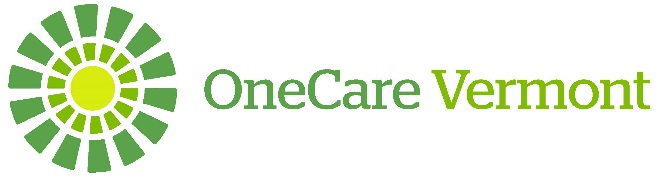 OneCare Vermont Accountable Care Organization, LLCBoard of Managers MeetingAugust 15, 2023Public Session MinutesA meeting of the Board of Managers of OneCare Vermont Accountable Care Organization, LLC (“OneCare”) was held remotely via video and phone conference on August 15, 2023. Public access was also available at the OneCare Offices in Colchester, Vermont. Welcome Board Managers, Invited Guests, and Members of the PublicChair Wallack welcomed members of the public in attendance and offered the opportunity to introduce themselves. Call to Order and Board AnnouncementsChair Wallack welcomed Sandy Rousse to the Board as the newest elected Board Manager representing home health and hospice. She also discussed the release of the NORC report which indicates strong progress in the fourth year of the model. Chair Wallack indicated that Managers are interested in occasional in-person meetings and management is looking at October at Central Vermont Medical Center. Managers should look for an upcoming email with details, including consideration of a new date and time for October. The meeting was then paused as a quorum was not achieved until additional board managers could join the meeting. Board Chair Anya Rader Wallack called the meeting to order at 5:055 p.m. Meet Vermont’s New Medicaid DirectorChair Wallack introduced Monica Ogelby, Vermont’s new Medicaid Director. Ms. Ogelby provided an introduction to herself and the Medicaid program in Vermont. Her position is situated within the Agency of Human Services (AHS) where she oversees and coordinates Medicaid policy across all departments at AHS as well as with the Agency of Education. Ms. Ogelby ended by describing her listen and learning orientation process and how she hopes to work with OneCare moving forward.  Q2 Corporate Goals Status ReportSara Barry, Chief Operating Officer, provided the Board with a detailed review of the status of management’s progress on 2023 corporate goals as of the end of the second quarter (June 2023). Ms. Barry discussed each goal as outlined in the public session materials. The Board reviewed and discussed progress and did not request any changes or updates to the goals. Public Consent Agenda ItemsThe Board reviewed consent agenda items including: (1) Draft Public Session Minutes from July 18, 2023; (2) Board Committee Reports August 2023; (3) CMO Corner; (4) Q2 Financial Statements; (5) Summary of Policy Changes; (6) 08-01 Board of Managers Nomination; and (7) 08-02 Governance. An opportunity for discussion was offered. The Consent Agenda items were approved via electronic vote. GovernanceA nomination to the Population Health Strategy Committee was presented and discussed by the Board.A Motion to approve the resolution appointing Laura Nelson to the Population Health Strategy Committee was made by J. Sayles, seconded by T. Huebner, and was approved via electronic vote. A nomination for the reappointment of a Manager for the skilled nursing facility seat from August 2023-August 2026 was presented and discussed by the Board. A Motion to approve the resolution appointing Coleen Condon to the Board of Managers was made by S. LeBlanc, seconded by S. Rousse, and was approved via electronic vote. Public Comment There was no public comment.Move to Executive SessionA Motion to Approve the Resolution to Move to Executive Session was made by C. Condon, seconded by S. Rousse, and was approved by a majority.Votes from Executive Session Approve Executive Session Consent Agenda Items – Approved by supermajority via email.Approve PY 2024 Network Participation Variance – Approved by supermajority via email.Approve Q2 Corporate Goals Progress Report – Approved by supermajority via email.Approve 2022 Audited Financial Statements – Approved by supermajority via email. AdjournmentUpon a Motion by J. Sayles, a second by T. Huebner, and approval by a majority vote, the meeting adjourned at 6:30 p.m.Attendance:OneCare Board ManagersPresent:Absent:	B. Bick joined the meeting at 5:05 p.m.	S. Lowell joined the meeting at 5:12 p.m.	L. Ferrer joined the meeting at 5:14 p.m.OneCare Risk Strategy CommitteeAbsent:OneCare Leadership and StaffPresent:Teresa Fama, MDLeslie FerrerSierra LowellJohn SaylesColeen CondonTom HuebnerBob BickAnya Rader WallackToby Sadkin, MDSteve LeBlancSandy RousseJudi FoxTom DeeStuart MayShawn TesterDan BennettJen Gilwee, MDMichael CostaAdriane Trout, MDSteve Leffler, MDAbe BermanAmy BodetteKellie HintonSara BarryAaron PerryCarrie WulfmanGreg DanielsLucie GarandTom Borys